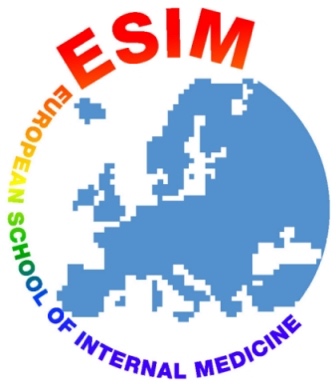 Date:   September 2nd 2023European School of Internal Medicine: Winter School in Björkliden, Lappland, Sweden 2024Venue: Hotel Fjället, Lappland, SwedenCourse dates:  12-16th February 2024 (Monday to Friday)Arrival: Sunday, 11th FebruaryDeparture: Saturday, 17th FebruaryDear Friends,It is our great honor to host the Winter School of the European School of Internal Medicine 2024 in Björkliden, Lappland, in northen Sweden.As with previous ESIM courses, we need help from all of the EFIM National Societies in proposing speakers, and in advertising the School to potential residents. The principle of applying through your Society is that it enables you to select young internists who will most benefit from this educational experience. In order to plan effectively we would like to know your intentions at this stage:1. Potential Speakers: Complete Form A via link: https://forms.gle/Y6dxbaMcSxE6MY8e8Please return by Sunday, 8th October 2023We would like to hear from speakers who are interested in participating at ESIM. As you are aware, the travel expenses of speakers will be the responsibility of their National Society, but ESIM will pay for two nights’ accommodation and all meals during their stay. Kindly consult the previous/preliminary programme (via website) to aid guide your suggestions.2. Sending Residents: Complete Form B via link: https://forms.gle/VB4prz82z82MZ7YXAPlease return by Sunday, 8th October 2023We also need to know how many residents your National Society is hoping to send to ESIM. At the Winter School we aim to accept up to 50 residents from EFIM member countries, with a maximum of 3-4 per country. Ideally, ESIM participants should be under the age of 36 and in the second half of their training in Internal Medicine. They must be fluent in English.The registration fee will be 1250 Euros per person which will include the following: accommodation for 6 nights, all meals, school facilities, internet access, educational materials and various social activities. The sponsoring National Society will also be responsible for paying the travel costs of each resident. The venue is accessible by airport transfer from Stockholm (detailed instruction will be given to participants). You will receive the registration form when we receive your completed Form B (Intention to Send Residents). We kindly ask that the names of residents be submitted by 31th October 2023 to: esim.winter.sweden@gmail.comThe provisional topics of the programme and preliminary timetable are available at the website: https://efim.org/esim2024/ On behalf of the School, I thank you for your continued support and I look forward to hearing from you soon. With best regards,Dr. Christine SävervallDirector of ESIM Winter School in Björkliden (Sweden)Date:   September 2nd 2023European School of Internal Medicine: Winter School in Björkliden, Lappland, Sweden 2024Venue: Hotel Fjället, Lappland, SwedenCourse dates:  12-16th February 2024 (Monday to Friday)Arrival: Sunday, 11th FebruaryDeparture: Saturday, 17th FebruaryDear Friends,It is our great honor to host the Winter School of the European School of Internal Medicine 2024 in Björkliden, Lappland, in northen Sweden.As with previous ESIM courses, we need help from all of the EFIM National Societies in proposing speakers, and in advertising the School to potential residents. The principle of applying through your Society is that it enables you to select young internists who will most benefit from this educational experience. In order to plan effectively we would like to know your intentions at this stage:1. Potential Speakers: Complete Form A via link: https://forms.gle/Y6dxbaMcSxE6MY8e8Please return by Sunday, 8th October 2023We would like to hear from speakers who are interested in participating at ESIM. As you are aware, the travel expenses of speakers will be the responsibility of their National Society, but ESIM will pay for two nights’ accommodation and all meals during their stay. Kindly consult the previous/preliminary programme (via website) to aid guide your suggestions.2. Sending Residents: Complete Form B via link: https://forms.gle/VB4prz82z82MZ7YXAPlease return by Sunday, 8th October 2023We also need to know how many residents your National Society is hoping to send to ESIM. At the Winter School we aim to accept up to 50 residents from EFIM member countries, with a maximum of 3-4 per country. Ideally, ESIM participants should be under the age of 36 and in the second half of their training in Internal Medicine. They must be fluent in English.The registration fee will be 1250 Euros per person which will include the following: accommodation for 6 nights, all meals, school facilities, internet access, educational materials and various social activities. The sponsoring National Society will also be responsible for paying the travel costs of each resident. The venue is accessible by airport transfer from Stockholm (detailed instruction will be given to participants). You will receive the registration form when we receive your completed Form B (Intention to Send Residents). We kindly ask that the names of residents be submitted by 31th October 2023 to: esim.winter.sweden@gmail.comThe provisional topics of the programme and preliminary timetable are available at the website: https://efim.org/esim2024/ On behalf of the School, I thank you for your continued support and I look forward to hearing from you soon. With best regards,Dr. Christine SävervallDirector of ESIM Winter School in Björkliden (Sweden)Date:   September 2nd 2023European School of Internal Medicine: Winter School in Björkliden, Lappland, Sweden 2024Venue: Hotel Fjället, Lappland, SwedenCourse dates:  12-16th February 2024 (Monday to Friday)Arrival: Sunday, 11th FebruaryDeparture: Saturday, 17th FebruaryDear Friends,It is our great honor to host the Winter School of the European School of Internal Medicine 2024 in Björkliden, Lappland, in northen Sweden.As with previous ESIM courses, we need help from all of the EFIM National Societies in proposing speakers, and in advertising the School to potential residents. The principle of applying through your Society is that it enables you to select young internists who will most benefit from this educational experience. In order to plan effectively we would like to know your intentions at this stage:1. Potential Speakers: Complete Form A via link: https://forms.gle/Y6dxbaMcSxE6MY8e8Please return by Sunday, 8th October 2023We would like to hear from speakers who are interested in participating at ESIM. As you are aware, the travel expenses of speakers will be the responsibility of their National Society, but ESIM will pay for two nights’ accommodation and all meals during their stay. Kindly consult the previous/preliminary programme (via website) to aid guide your suggestions.2. Sending Residents: Complete Form B via link: https://forms.gle/VB4prz82z82MZ7YXAPlease return by Sunday, 8th October 2023We also need to know how many residents your National Society is hoping to send to ESIM. At the Winter School we aim to accept up to 50 residents from EFIM member countries, with a maximum of 3-4 per country. Ideally, ESIM participants should be under the age of 36 and in the second half of their training in Internal Medicine. They must be fluent in English.The registration fee will be 1250 Euros per person which will include the following: accommodation for 6 nights, all meals, school facilities, internet access, educational materials and various social activities. The sponsoring National Society will also be responsible for paying the travel costs of each resident. The venue is accessible by airport transfer from Stockholm (detailed instruction will be given to participants). You will receive the registration form when we receive your completed Form B (Intention to Send Residents). We kindly ask that the names of residents be submitted by 31th October 2023 to: esim.winter.sweden@gmail.comThe provisional topics of the programme and preliminary timetable are available at the website: https://efim.org/esim2024/ On behalf of the School, I thank you for your continued support and I look forward to hearing from you soon. With best regards,Dr. Christine SävervallDirector of ESIM Winter School in Björkliden (Sweden)11-17 February 2024Date:   September 2nd 2023European School of Internal Medicine: Winter School in Björkliden, Lappland, Sweden 2024Venue: Hotel Fjället, Lappland, SwedenCourse dates:  12-16th February 2024 (Monday to Friday)Arrival: Sunday, 11th FebruaryDeparture: Saturday, 17th FebruaryDear Friends,It is our great honor to host the Winter School of the European School of Internal Medicine 2024 in Björkliden, Lappland, in northen Sweden.As with previous ESIM courses, we need help from all of the EFIM National Societies in proposing speakers, and in advertising the School to potential residents. The principle of applying through your Society is that it enables you to select young internists who will most benefit from this educational experience. In order to plan effectively we would like to know your intentions at this stage:1. Potential Speakers: Complete Form A via link: https://forms.gle/Y6dxbaMcSxE6MY8e8Please return by Sunday, 8th October 2023We would like to hear from speakers who are interested in participating at ESIM. As you are aware, the travel expenses of speakers will be the responsibility of their National Society, but ESIM will pay for two nights’ accommodation and all meals during their stay. Kindly consult the previous/preliminary programme (via website) to aid guide your suggestions.2. Sending Residents: Complete Form B via link: https://forms.gle/VB4prz82z82MZ7YXAPlease return by Sunday, 8th October 2023We also need to know how many residents your National Society is hoping to send to ESIM. At the Winter School we aim to accept up to 50 residents from EFIM member countries, with a maximum of 3-4 per country. Ideally, ESIM participants should be under the age of 36 and in the second half of their training in Internal Medicine. They must be fluent in English.The registration fee will be 1250 Euros per person which will include the following: accommodation for 6 nights, all meals, school facilities, internet access, educational materials and various social activities. The sponsoring National Society will also be responsible for paying the travel costs of each resident. The venue is accessible by airport transfer from Stockholm (detailed instruction will be given to participants). You will receive the registration form when we receive your completed Form B (Intention to Send Residents). We kindly ask that the names of residents be submitted by 31th October 2023 to: esim.winter.sweden@gmail.comThe provisional topics of the programme and preliminary timetable are available at the website: https://efim.org/esim2024/ On behalf of the School, I thank you for your continued support and I look forward to hearing from you soon. With best regards,Dr. Christine SävervallDirector of ESIM Winter School in Björkliden (Sweden)Venue:Hotel Fjället, Björkliden, LapplandSwedenDate:   September 2nd 2023European School of Internal Medicine: Winter School in Björkliden, Lappland, Sweden 2024Venue: Hotel Fjället, Lappland, SwedenCourse dates:  12-16th February 2024 (Monday to Friday)Arrival: Sunday, 11th FebruaryDeparture: Saturday, 17th FebruaryDear Friends,It is our great honor to host the Winter School of the European School of Internal Medicine 2024 in Björkliden, Lappland, in northen Sweden.As with previous ESIM courses, we need help from all of the EFIM National Societies in proposing speakers, and in advertising the School to potential residents. The principle of applying through your Society is that it enables you to select young internists who will most benefit from this educational experience. In order to plan effectively we would like to know your intentions at this stage:1. Potential Speakers: Complete Form A via link: https://forms.gle/Y6dxbaMcSxE6MY8e8Please return by Sunday, 8th October 2023We would like to hear from speakers who are interested in participating at ESIM. As you are aware, the travel expenses of speakers will be the responsibility of their National Society, but ESIM will pay for two nights’ accommodation and all meals during their stay. Kindly consult the previous/preliminary programme (via website) to aid guide your suggestions.2. Sending Residents: Complete Form B via link: https://forms.gle/VB4prz82z82MZ7YXAPlease return by Sunday, 8th October 2023We also need to know how many residents your National Society is hoping to send to ESIM. At the Winter School we aim to accept up to 50 residents from EFIM member countries, with a maximum of 3-4 per country. Ideally, ESIM participants should be under the age of 36 and in the second half of their training in Internal Medicine. They must be fluent in English.The registration fee will be 1250 Euros per person which will include the following: accommodation for 6 nights, all meals, school facilities, internet access, educational materials and various social activities. The sponsoring National Society will also be responsible for paying the travel costs of each resident. The venue is accessible by airport transfer from Stockholm (detailed instruction will be given to participants). You will receive the registration form when we receive your completed Form B (Intention to Send Residents). We kindly ask that the names of residents be submitted by 31th October 2023 to: esim.winter.sweden@gmail.comThe provisional topics of the programme and preliminary timetable are available at the website: https://efim.org/esim2024/ On behalf of the School, I thank you for your continued support and I look forward to hearing from you soon. With best regards,Dr. Christine SävervallDirector of ESIM Winter School in Björkliden (Sweden)Date:   September 2nd 2023European School of Internal Medicine: Winter School in Björkliden, Lappland, Sweden 2024Venue: Hotel Fjället, Lappland, SwedenCourse dates:  12-16th February 2024 (Monday to Friday)Arrival: Sunday, 11th FebruaryDeparture: Saturday, 17th FebruaryDear Friends,It is our great honor to host the Winter School of the European School of Internal Medicine 2024 in Björkliden, Lappland, in northen Sweden.As with previous ESIM courses, we need help from all of the EFIM National Societies in proposing speakers, and in advertising the School to potential residents. The principle of applying through your Society is that it enables you to select young internists who will most benefit from this educational experience. In order to plan effectively we would like to know your intentions at this stage:1. Potential Speakers: Complete Form A via link: https://forms.gle/Y6dxbaMcSxE6MY8e8Please return by Sunday, 8th October 2023We would like to hear from speakers who are interested in participating at ESIM. As you are aware, the travel expenses of speakers will be the responsibility of their National Society, but ESIM will pay for two nights’ accommodation and all meals during their stay. Kindly consult the previous/preliminary programme (via website) to aid guide your suggestions.2. Sending Residents: Complete Form B via link: https://forms.gle/VB4prz82z82MZ7YXAPlease return by Sunday, 8th October 2023We also need to know how many residents your National Society is hoping to send to ESIM. At the Winter School we aim to accept up to 50 residents from EFIM member countries, with a maximum of 3-4 per country. Ideally, ESIM participants should be under the age of 36 and in the second half of their training in Internal Medicine. They must be fluent in English.The registration fee will be 1250 Euros per person which will include the following: accommodation for 6 nights, all meals, school facilities, internet access, educational materials and various social activities. The sponsoring National Society will also be responsible for paying the travel costs of each resident. The venue is accessible by airport transfer from Stockholm (detailed instruction will be given to participants). You will receive the registration form when we receive your completed Form B (Intention to Send Residents). We kindly ask that the names of residents be submitted by 31th October 2023 to: esim.winter.sweden@gmail.comThe provisional topics of the programme and preliminary timetable are available at the website: https://efim.org/esim2024/ On behalf of the School, I thank you for your continued support and I look forward to hearing from you soon. With best regards,Dr. Christine SävervallDirector of ESIM Winter School in Björkliden (Sweden)ESIM Director:Date:   September 2nd 2023European School of Internal Medicine: Winter School in Björkliden, Lappland, Sweden 2024Venue: Hotel Fjället, Lappland, SwedenCourse dates:  12-16th February 2024 (Monday to Friday)Arrival: Sunday, 11th FebruaryDeparture: Saturday, 17th FebruaryDear Friends,It is our great honor to host the Winter School of the European School of Internal Medicine 2024 in Björkliden, Lappland, in northen Sweden.As with previous ESIM courses, we need help from all of the EFIM National Societies in proposing speakers, and in advertising the School to potential residents. The principle of applying through your Society is that it enables you to select young internists who will most benefit from this educational experience. In order to plan effectively we would like to know your intentions at this stage:1. Potential Speakers: Complete Form A via link: https://forms.gle/Y6dxbaMcSxE6MY8e8Please return by Sunday, 8th October 2023We would like to hear from speakers who are interested in participating at ESIM. As you are aware, the travel expenses of speakers will be the responsibility of their National Society, but ESIM will pay for two nights’ accommodation and all meals during their stay. Kindly consult the previous/preliminary programme (via website) to aid guide your suggestions.2. Sending Residents: Complete Form B via link: https://forms.gle/VB4prz82z82MZ7YXAPlease return by Sunday, 8th October 2023We also need to know how many residents your National Society is hoping to send to ESIM. At the Winter School we aim to accept up to 50 residents from EFIM member countries, with a maximum of 3-4 per country. Ideally, ESIM participants should be under the age of 36 and in the second half of their training in Internal Medicine. They must be fluent in English.The registration fee will be 1250 Euros per person which will include the following: accommodation for 6 nights, all meals, school facilities, internet access, educational materials and various social activities. The sponsoring National Society will also be responsible for paying the travel costs of each resident. The venue is accessible by airport transfer from Stockholm (detailed instruction will be given to participants). You will receive the registration form when we receive your completed Form B (Intention to Send Residents). We kindly ask that the names of residents be submitted by 31th October 2023 to: esim.winter.sweden@gmail.comThe provisional topics of the programme and preliminary timetable are available at the website: https://efim.org/esim2024/ On behalf of the School, I thank you for your continued support and I look forward to hearing from you soon. With best regards,Dr. Christine SävervallDirector of ESIM Winter School in Björkliden (Sweden)Dr. Christine SävervallE-mail: c.savervall@gmail.comDate:   September 2nd 2023European School of Internal Medicine: Winter School in Björkliden, Lappland, Sweden 2024Venue: Hotel Fjället, Lappland, SwedenCourse dates:  12-16th February 2024 (Monday to Friday)Arrival: Sunday, 11th FebruaryDeparture: Saturday, 17th FebruaryDear Friends,It is our great honor to host the Winter School of the European School of Internal Medicine 2024 in Björkliden, Lappland, in northen Sweden.As with previous ESIM courses, we need help from all of the EFIM National Societies in proposing speakers, and in advertising the School to potential residents. The principle of applying through your Society is that it enables you to select young internists who will most benefit from this educational experience. In order to plan effectively we would like to know your intentions at this stage:1. Potential Speakers: Complete Form A via link: https://forms.gle/Y6dxbaMcSxE6MY8e8Please return by Sunday, 8th October 2023We would like to hear from speakers who are interested in participating at ESIM. As you are aware, the travel expenses of speakers will be the responsibility of their National Society, but ESIM will pay for two nights’ accommodation and all meals during their stay. Kindly consult the previous/preliminary programme (via website) to aid guide your suggestions.2. Sending Residents: Complete Form B via link: https://forms.gle/VB4prz82z82MZ7YXAPlease return by Sunday, 8th October 2023We also need to know how many residents your National Society is hoping to send to ESIM. At the Winter School we aim to accept up to 50 residents from EFIM member countries, with a maximum of 3-4 per country. Ideally, ESIM participants should be under the age of 36 and in the second half of their training in Internal Medicine. They must be fluent in English.The registration fee will be 1250 Euros per person which will include the following: accommodation for 6 nights, all meals, school facilities, internet access, educational materials and various social activities. The sponsoring National Society will also be responsible for paying the travel costs of each resident. The venue is accessible by airport transfer from Stockholm (detailed instruction will be given to participants). You will receive the registration form when we receive your completed Form B (Intention to Send Residents). We kindly ask that the names of residents be submitted by 31th October 2023 to: esim.winter.sweden@gmail.comThe provisional topics of the programme and preliminary timetable are available at the website: https://efim.org/esim2024/ On behalf of the School, I thank you for your continued support and I look forward to hearing from you soon. With best regards,Dr. Christine SävervallDirector of ESIM Winter School in Björkliden (Sweden)Co-Directors and Organizing Committee:Date:   September 2nd 2023European School of Internal Medicine: Winter School in Björkliden, Lappland, Sweden 2024Venue: Hotel Fjället, Lappland, SwedenCourse dates:  12-16th February 2024 (Monday to Friday)Arrival: Sunday, 11th FebruaryDeparture: Saturday, 17th FebruaryDear Friends,It is our great honor to host the Winter School of the European School of Internal Medicine 2024 in Björkliden, Lappland, in northen Sweden.As with previous ESIM courses, we need help from all of the EFIM National Societies in proposing speakers, and in advertising the School to potential residents. The principle of applying through your Society is that it enables you to select young internists who will most benefit from this educational experience. In order to plan effectively we would like to know your intentions at this stage:1. Potential Speakers: Complete Form A via link: https://forms.gle/Y6dxbaMcSxE6MY8e8Please return by Sunday, 8th October 2023We would like to hear from speakers who are interested in participating at ESIM. As you are aware, the travel expenses of speakers will be the responsibility of their National Society, but ESIM will pay for two nights’ accommodation and all meals during their stay. Kindly consult the previous/preliminary programme (via website) to aid guide your suggestions.2. Sending Residents: Complete Form B via link: https://forms.gle/VB4prz82z82MZ7YXAPlease return by Sunday, 8th October 2023We also need to know how many residents your National Society is hoping to send to ESIM. At the Winter School we aim to accept up to 50 residents from EFIM member countries, with a maximum of 3-4 per country. Ideally, ESIM participants should be under the age of 36 and in the second half of their training in Internal Medicine. They must be fluent in English.The registration fee will be 1250 Euros per person which will include the following: accommodation for 6 nights, all meals, school facilities, internet access, educational materials and various social activities. The sponsoring National Society will also be responsible for paying the travel costs of each resident. The venue is accessible by airport transfer from Stockholm (detailed instruction will be given to participants). You will receive the registration form when we receive your completed Form B (Intention to Send Residents). We kindly ask that the names of residents be submitted by 31th October 2023 to: esim.winter.sweden@gmail.comThe provisional topics of the programme and preliminary timetable are available at the website: https://efim.org/esim2024/ On behalf of the School, I thank you for your continued support and I look forward to hearing from you soon. With best regards,Dr. Christine SävervallDirector of ESIM Winter School in Björkliden (Sweden)Dr. Kim Pettersson-FernholmDr. Amie BurbridgeDate:   September 2nd 2023European School of Internal Medicine: Winter School in Björkliden, Lappland, Sweden 2024Venue: Hotel Fjället, Lappland, SwedenCourse dates:  12-16th February 2024 (Monday to Friday)Arrival: Sunday, 11th FebruaryDeparture: Saturday, 17th FebruaryDear Friends,It is our great honor to host the Winter School of the European School of Internal Medicine 2024 in Björkliden, Lappland, in northen Sweden.As with previous ESIM courses, we need help from all of the EFIM National Societies in proposing speakers, and in advertising the School to potential residents. The principle of applying through your Society is that it enables you to select young internists who will most benefit from this educational experience. In order to plan effectively we would like to know your intentions at this stage:1. Potential Speakers: Complete Form A via link: https://forms.gle/Y6dxbaMcSxE6MY8e8Please return by Sunday, 8th October 2023We would like to hear from speakers who are interested in participating at ESIM. As you are aware, the travel expenses of speakers will be the responsibility of their National Society, but ESIM will pay for two nights’ accommodation and all meals during their stay. Kindly consult the previous/preliminary programme (via website) to aid guide your suggestions.2. Sending Residents: Complete Form B via link: https://forms.gle/VB4prz82z82MZ7YXAPlease return by Sunday, 8th October 2023We also need to know how many residents your National Society is hoping to send to ESIM. At the Winter School we aim to accept up to 50 residents from EFIM member countries, with a maximum of 3-4 per country. Ideally, ESIM participants should be under the age of 36 and in the second half of their training in Internal Medicine. They must be fluent in English.The registration fee will be 1250 Euros per person which will include the following: accommodation for 6 nights, all meals, school facilities, internet access, educational materials and various social activities. The sponsoring National Society will also be responsible for paying the travel costs of each resident. The venue is accessible by airport transfer from Stockholm (detailed instruction will be given to participants). You will receive the registration form when we receive your completed Form B (Intention to Send Residents). We kindly ask that the names of residents be submitted by 31th October 2023 to: esim.winter.sweden@gmail.comThe provisional topics of the programme and preliminary timetable are available at the website: https://efim.org/esim2024/ On behalf of the School, I thank you for your continued support and I look forward to hearing from you soon. With best regards,Dr. Christine SävervallDirector of ESIM Winter School in Björkliden (Sweden)Date:   September 2nd 2023European School of Internal Medicine: Winter School in Björkliden, Lappland, Sweden 2024Venue: Hotel Fjället, Lappland, SwedenCourse dates:  12-16th February 2024 (Monday to Friday)Arrival: Sunday, 11th FebruaryDeparture: Saturday, 17th FebruaryDear Friends,It is our great honor to host the Winter School of the European School of Internal Medicine 2024 in Björkliden, Lappland, in northen Sweden.As with previous ESIM courses, we need help from all of the EFIM National Societies in proposing speakers, and in advertising the School to potential residents. The principle of applying through your Society is that it enables you to select young internists who will most benefit from this educational experience. In order to plan effectively we would like to know your intentions at this stage:1. Potential Speakers: Complete Form A via link: https://forms.gle/Y6dxbaMcSxE6MY8e8Please return by Sunday, 8th October 2023We would like to hear from speakers who are interested in participating at ESIM. As you are aware, the travel expenses of speakers will be the responsibility of their National Society, but ESIM will pay for two nights’ accommodation and all meals during their stay. Kindly consult the previous/preliminary programme (via website) to aid guide your suggestions.2. Sending Residents: Complete Form B via link: https://forms.gle/VB4prz82z82MZ7YXAPlease return by Sunday, 8th October 2023We also need to know how many residents your National Society is hoping to send to ESIM. At the Winter School we aim to accept up to 50 residents from EFIM member countries, with a maximum of 3-4 per country. Ideally, ESIM participants should be under the age of 36 and in the second half of their training in Internal Medicine. They must be fluent in English.The registration fee will be 1250 Euros per person which will include the following: accommodation for 6 nights, all meals, school facilities, internet access, educational materials and various social activities. The sponsoring National Society will also be responsible for paying the travel costs of each resident. The venue is accessible by airport transfer from Stockholm (detailed instruction will be given to participants). You will receive the registration form when we receive your completed Form B (Intention to Send Residents). We kindly ask that the names of residents be submitted by 31th October 2023 to: esim.winter.sweden@gmail.comThe provisional topics of the programme and preliminary timetable are available at the website: https://efim.org/esim2024/ On behalf of the School, I thank you for your continued support and I look forward to hearing from you soon. With best regards,Dr. Christine SävervallDirector of ESIM Winter School in Björkliden (Sweden)Administrators Dr. Sara LindbergDr. Malin HanehöjDr. Jonatan HaileDr. Adrian HasslerDr. Veronika Lindblom E-mail: ESIM.winter.sweden@gmail.com Date:   September 2nd 2023European School of Internal Medicine: Winter School in Björkliden, Lappland, Sweden 2024Venue: Hotel Fjället, Lappland, SwedenCourse dates:  12-16th February 2024 (Monday to Friday)Arrival: Sunday, 11th FebruaryDeparture: Saturday, 17th FebruaryDear Friends,It is our great honor to host the Winter School of the European School of Internal Medicine 2024 in Björkliden, Lappland, in northen Sweden.As with previous ESIM courses, we need help from all of the EFIM National Societies in proposing speakers, and in advertising the School to potential residents. The principle of applying through your Society is that it enables you to select young internists who will most benefit from this educational experience. In order to plan effectively we would like to know your intentions at this stage:1. Potential Speakers: Complete Form A via link: https://forms.gle/Y6dxbaMcSxE6MY8e8Please return by Sunday, 8th October 2023We would like to hear from speakers who are interested in participating at ESIM. As you are aware, the travel expenses of speakers will be the responsibility of their National Society, but ESIM will pay for two nights’ accommodation and all meals during their stay. Kindly consult the previous/preliminary programme (via website) to aid guide your suggestions.2. Sending Residents: Complete Form B via link: https://forms.gle/VB4prz82z82MZ7YXAPlease return by Sunday, 8th October 2023We also need to know how many residents your National Society is hoping to send to ESIM. At the Winter School we aim to accept up to 50 residents from EFIM member countries, with a maximum of 3-4 per country. Ideally, ESIM participants should be under the age of 36 and in the second half of their training in Internal Medicine. They must be fluent in English.The registration fee will be 1250 Euros per person which will include the following: accommodation for 6 nights, all meals, school facilities, internet access, educational materials and various social activities. The sponsoring National Society will also be responsible for paying the travel costs of each resident. The venue is accessible by airport transfer from Stockholm (detailed instruction will be given to participants). You will receive the registration form when we receive your completed Form B (Intention to Send Residents). We kindly ask that the names of residents be submitted by 31th October 2023 to: esim.winter.sweden@gmail.comThe provisional topics of the programme and preliminary timetable are available at the website: https://efim.org/esim2024/ On behalf of the School, I thank you for your continued support and I look forward to hearing from you soon. With best regards,Dr. Christine SävervallDirector of ESIM Winter School in Björkliden (Sweden)Website: https://efim.org/esim2024/ Date:   September 2nd 2023European School of Internal Medicine: Winter School in Björkliden, Lappland, Sweden 2024Venue: Hotel Fjället, Lappland, SwedenCourse dates:  12-16th February 2024 (Monday to Friday)Arrival: Sunday, 11th FebruaryDeparture: Saturday, 17th FebruaryDear Friends,It is our great honor to host the Winter School of the European School of Internal Medicine 2024 in Björkliden, Lappland, in northen Sweden.As with previous ESIM courses, we need help from all of the EFIM National Societies in proposing speakers, and in advertising the School to potential residents. The principle of applying through your Society is that it enables you to select young internists who will most benefit from this educational experience. In order to plan effectively we would like to know your intentions at this stage:1. Potential Speakers: Complete Form A via link: https://forms.gle/Y6dxbaMcSxE6MY8e8Please return by Sunday, 8th October 2023We would like to hear from speakers who are interested in participating at ESIM. As you are aware, the travel expenses of speakers will be the responsibility of their National Society, but ESIM will pay for two nights’ accommodation and all meals during their stay. Kindly consult the previous/preliminary programme (via website) to aid guide your suggestions.2. Sending Residents: Complete Form B via link: https://forms.gle/VB4prz82z82MZ7YXAPlease return by Sunday, 8th October 2023We also need to know how many residents your National Society is hoping to send to ESIM. At the Winter School we aim to accept up to 50 residents from EFIM member countries, with a maximum of 3-4 per country. Ideally, ESIM participants should be under the age of 36 and in the second half of their training in Internal Medicine. They must be fluent in English.The registration fee will be 1250 Euros per person which will include the following: accommodation for 6 nights, all meals, school facilities, internet access, educational materials and various social activities. The sponsoring National Society will also be responsible for paying the travel costs of each resident. The venue is accessible by airport transfer from Stockholm (detailed instruction will be given to participants). You will receive the registration form when we receive your completed Form B (Intention to Send Residents). We kindly ask that the names of residents be submitted by 31th October 2023 to: esim.winter.sweden@gmail.comThe provisional topics of the programme and preliminary timetable are available at the website: https://efim.org/esim2024/ On behalf of the School, I thank you for your continued support and I look forward to hearing from you soon. With best regards,Dr. Christine SävervallDirector of ESIM Winter School in Björkliden (Sweden)Date:   September 2nd 2023European School of Internal Medicine: Winter School in Björkliden, Lappland, Sweden 2024Venue: Hotel Fjället, Lappland, SwedenCourse dates:  12-16th February 2024 (Monday to Friday)Arrival: Sunday, 11th FebruaryDeparture: Saturday, 17th FebruaryDear Friends,It is our great honor to host the Winter School of the European School of Internal Medicine 2024 in Björkliden, Lappland, in northen Sweden.As with previous ESIM courses, we need help from all of the EFIM National Societies in proposing speakers, and in advertising the School to potential residents. The principle of applying through your Society is that it enables you to select young internists who will most benefit from this educational experience. In order to plan effectively we would like to know your intentions at this stage:1. Potential Speakers: Complete Form A via link: https://forms.gle/Y6dxbaMcSxE6MY8e8Please return by Sunday, 8th October 2023We would like to hear from speakers who are interested in participating at ESIM. As you are aware, the travel expenses of speakers will be the responsibility of their National Society, but ESIM will pay for two nights’ accommodation and all meals during their stay. Kindly consult the previous/preliminary programme (via website) to aid guide your suggestions.2. Sending Residents: Complete Form B via link: https://forms.gle/VB4prz82z82MZ7YXAPlease return by Sunday, 8th October 2023We also need to know how many residents your National Society is hoping to send to ESIM. At the Winter School we aim to accept up to 50 residents from EFIM member countries, with a maximum of 3-4 per country. Ideally, ESIM participants should be under the age of 36 and in the second half of their training in Internal Medicine. They must be fluent in English.The registration fee will be 1250 Euros per person which will include the following: accommodation for 6 nights, all meals, school facilities, internet access, educational materials and various social activities. The sponsoring National Society will also be responsible for paying the travel costs of each resident. The venue is accessible by airport transfer from Stockholm (detailed instruction will be given to participants). You will receive the registration form when we receive your completed Form B (Intention to Send Residents). We kindly ask that the names of residents be submitted by 31th October 2023 to: esim.winter.sweden@gmail.comThe provisional topics of the programme and preliminary timetable are available at the website: https://efim.org/esim2024/ On behalf of the School, I thank you for your continued support and I look forward to hearing from you soon. With best regards,Dr. Christine SävervallDirector of ESIM Winter School in Björkliden (Sweden)Date:   September 2nd 2023European School of Internal Medicine: Winter School in Björkliden, Lappland, Sweden 2024Venue: Hotel Fjället, Lappland, SwedenCourse dates:  12-16th February 2024 (Monday to Friday)Arrival: Sunday, 11th FebruaryDeparture: Saturday, 17th FebruaryDear Friends,It is our great honor to host the Winter School of the European School of Internal Medicine 2024 in Björkliden, Lappland, in northen Sweden.As with previous ESIM courses, we need help from all of the EFIM National Societies in proposing speakers, and in advertising the School to potential residents. The principle of applying through your Society is that it enables you to select young internists who will most benefit from this educational experience. In order to plan effectively we would like to know your intentions at this stage:1. Potential Speakers: Complete Form A via link: https://forms.gle/Y6dxbaMcSxE6MY8e8Please return by Sunday, 8th October 2023We would like to hear from speakers who are interested in participating at ESIM. As you are aware, the travel expenses of speakers will be the responsibility of their National Society, but ESIM will pay for two nights’ accommodation and all meals during their stay. Kindly consult the previous/preliminary programme (via website) to aid guide your suggestions.2. Sending Residents: Complete Form B via link: https://forms.gle/VB4prz82z82MZ7YXAPlease return by Sunday, 8th October 2023We also need to know how many residents your National Society is hoping to send to ESIM. At the Winter School we aim to accept up to 50 residents from EFIM member countries, with a maximum of 3-4 per country. Ideally, ESIM participants should be under the age of 36 and in the second half of their training in Internal Medicine. They must be fluent in English.The registration fee will be 1250 Euros per person which will include the following: accommodation for 6 nights, all meals, school facilities, internet access, educational materials and various social activities. The sponsoring National Society will also be responsible for paying the travel costs of each resident. The venue is accessible by airport transfer from Stockholm (detailed instruction will be given to participants). You will receive the registration form when we receive your completed Form B (Intention to Send Residents). We kindly ask that the names of residents be submitted by 31th October 2023 to: esim.winter.sweden@gmail.comThe provisional topics of the programme and preliminary timetable are available at the website: https://efim.org/esim2024/ On behalf of the School, I thank you for your continued support and I look forward to hearing from you soon. With best regards,Dr. Christine SävervallDirector of ESIM Winter School in Björkliden (Sweden)Date:   September 2nd 2023European School of Internal Medicine: Winter School in Björkliden, Lappland, Sweden 2024Venue: Hotel Fjället, Lappland, SwedenCourse dates:  12-16th February 2024 (Monday to Friday)Arrival: Sunday, 11th FebruaryDeparture: Saturday, 17th FebruaryDear Friends,It is our great honor to host the Winter School of the European School of Internal Medicine 2024 in Björkliden, Lappland, in northen Sweden.As with previous ESIM courses, we need help from all of the EFIM National Societies in proposing speakers, and in advertising the School to potential residents. The principle of applying through your Society is that it enables you to select young internists who will most benefit from this educational experience. In order to plan effectively we would like to know your intentions at this stage:1. Potential Speakers: Complete Form A via link: https://forms.gle/Y6dxbaMcSxE6MY8e8Please return by Sunday, 8th October 2023We would like to hear from speakers who are interested in participating at ESIM. As you are aware, the travel expenses of speakers will be the responsibility of their National Society, but ESIM will pay for two nights’ accommodation and all meals during their stay. Kindly consult the previous/preliminary programme (via website) to aid guide your suggestions.2. Sending Residents: Complete Form B via link: https://forms.gle/VB4prz82z82MZ7YXAPlease return by Sunday, 8th October 2023We also need to know how many residents your National Society is hoping to send to ESIM. At the Winter School we aim to accept up to 50 residents from EFIM member countries, with a maximum of 3-4 per country. Ideally, ESIM participants should be under the age of 36 and in the second half of their training in Internal Medicine. They must be fluent in English.The registration fee will be 1250 Euros per person which will include the following: accommodation for 6 nights, all meals, school facilities, internet access, educational materials and various social activities. The sponsoring National Society will also be responsible for paying the travel costs of each resident. The venue is accessible by airport transfer from Stockholm (detailed instruction will be given to participants). You will receive the registration form when we receive your completed Form B (Intention to Send Residents). We kindly ask that the names of residents be submitted by 31th October 2023 to: esim.winter.sweden@gmail.comThe provisional topics of the programme and preliminary timetable are available at the website: https://efim.org/esim2024/ On behalf of the School, I thank you for your continued support and I look forward to hearing from you soon. With best regards,Dr. Christine SävervallDirector of ESIM Winter School in Björkliden (Sweden)Date:   September 2nd 2023European School of Internal Medicine: Winter School in Björkliden, Lappland, Sweden 2024Venue: Hotel Fjället, Lappland, SwedenCourse dates:  12-16th February 2024 (Monday to Friday)Arrival: Sunday, 11th FebruaryDeparture: Saturday, 17th FebruaryDear Friends,It is our great honor to host the Winter School of the European School of Internal Medicine 2024 in Björkliden, Lappland, in northen Sweden.As with previous ESIM courses, we need help from all of the EFIM National Societies in proposing speakers, and in advertising the School to potential residents. The principle of applying through your Society is that it enables you to select young internists who will most benefit from this educational experience. In order to plan effectively we would like to know your intentions at this stage:1. Potential Speakers: Complete Form A via link: https://forms.gle/Y6dxbaMcSxE6MY8e8Please return by Sunday, 8th October 2023We would like to hear from speakers who are interested in participating at ESIM. As you are aware, the travel expenses of speakers will be the responsibility of their National Society, but ESIM will pay for two nights’ accommodation and all meals during their stay. Kindly consult the previous/preliminary programme (via website) to aid guide your suggestions.2. Sending Residents: Complete Form B via link: https://forms.gle/VB4prz82z82MZ7YXAPlease return by Sunday, 8th October 2023We also need to know how many residents your National Society is hoping to send to ESIM. At the Winter School we aim to accept up to 50 residents from EFIM member countries, with a maximum of 3-4 per country. Ideally, ESIM participants should be under the age of 36 and in the second half of their training in Internal Medicine. They must be fluent in English.The registration fee will be 1250 Euros per person which will include the following: accommodation for 6 nights, all meals, school facilities, internet access, educational materials and various social activities. The sponsoring National Society will also be responsible for paying the travel costs of each resident. The venue is accessible by airport transfer from Stockholm (detailed instruction will be given to participants). You will receive the registration form when we receive your completed Form B (Intention to Send Residents). We kindly ask that the names of residents be submitted by 31th October 2023 to: esim.winter.sweden@gmail.comThe provisional topics of the programme and preliminary timetable are available at the website: https://efim.org/esim2024/ On behalf of the School, I thank you for your continued support and I look forward to hearing from you soon. With best regards,Dr. Christine SävervallDirector of ESIM Winter School in Björkliden (Sweden)